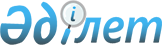 О внесении изменений в решение Енбекшиказахского районного маслихата от 21 декабря 2013 года № 25-1 "О районном бюджете Енбекшиказахского района на 2014- 2016 годы"
					
			Утративший силу
			
			
		
					Решение Енбекшиказахского районного маслихата Алматинской области от 15 октября 2014 года № 39-1. Зарегистрировано Департаментом юстиции Алматинской области 27 октября 2014 года № 2889. Утратило силу решением Енбекшиказахского районного маслихата Алматинской области от 27 мая 2015 года № 47-3      Сноска. Утратило силу решением Енбекшиказахского районного маслихата Алматинской области от 27.05.2015 № 47-3.

      Примечание РЦПИ.

      В тексте документа сохранена пунктуация и орфография оригинала.

      В соответствии с пунктом 4 статьи 106 Бюджетного кодекса Республики Казахстан от 4 декабря 2008 года, подпунктом 1) пункта 1 статьи 6 Закона Республики Казахстан от 23 января 2001 года "О местном государственном управлении и самоуправлении в Республике Казахстан", Енбекшиказахский районный маслихат РЕШИЛ:

      1. Внести в решение Енбекшиказахского районного маслихата от 21 декабря 2013 года № 25-1 "О районном бюджете Енбекшиказахского района на 2014-2016 годы" (зарегистрированного в Реестре государственной регистрации нормативных правовых актов 30 декабря 2013 года № 2544, опубликованного в газете "Енбекшиказах" от 17 января 2014 года № 4, 24 января 2014 года № 5, 31 января 2014 года № 6, 7 февраля 2014 года № 7), в решение Енбекшиказахского районного маслихата от 10 февраля 2014 года № 27-1 "О внесении изменений в решение Енбекшиказахского районного маслихата от 21 декабря 2013 года № 25-1 "О районном бюджете Енбекшиказахского района на 2014-2016 годы" (зарегистрированного в Реестре государственной регистрации нормативных правовых актов 18 февраля 2014 года № 2579, опубликованного в газете "Енбекшиказах" от 28 февраля 2014 года № 10, 7 марта 2014 года № 11, 14 марта 2014 года № 12, 28 марта 2014 года № 14), в решение Енбекшиказахского районного маслихата от 07 апреля 2014 года № 30-1 "О внесении изменений в решение Енбекшиказахского районного маслихата от 21 декабря 2013 года № 25-1 "О районном бюджете Енбекшиказахского района на 2014-2016 годы" (зарегистрированного в Реестре государственной регистрации нормативных правовых актов 14 апреля 2014 года № 2660, опубликованного в газете "Енбекшиказах" от 25 апреля 2014 года № 18), в решение Енбекшиказахского районного маслихата от 06 мая 2014 года № 32-2 "О внесении изменений в решение Енбекшиказахского районного маслихата от 21 декабря 2013 года № 25-1 "О районном бюджете Енбекшиказахского района на 2014-2016 годы" (зарегистрированного в Реестре государственной регистрации нормативных правовых актов 19 мая 2014 года № 2717, опубликованного в газете "Енбекшиказах" от 06 июня 2014 года № 24, 20 июня 2014 года № 26, 27 июня 2014 года № 27, 04 июля 2014 года № 28, 11 июля 2014 года № 29, 18 июля 2014 года № 30, 25 июля 2014 года № 31, 01 августа 2014 года № 32), в решение Енбекшиказахского районного маслихата от 06 августа 2014 года № 35-1 "О внесении изменений в решение Енбекшиказахского районного маслихата от 21 декабря 2013 года № 25-1 "О районном бюджете Енбекшиказахского района на 2014-2016 годы" (зарегистрированного в Реестре государственной регистрации нормативных правовых актов 18 августа 2014 года № 2829, опубликованного в газете "Енбекшиказах" от 29 августа 2014 года № 36) следующие изменения:

      пункт 1 указанного решения изложить в новой редакции:

      "1. Утвердить районный бюджет на 2014-2016 годы, согласно приложениям 1, 2 и 3 соответственно, в том числе на 2014 год в следующих объемах:

      1) доходы 14338931, в том числе:

      налоговые поступления 3179984 тысяч тенге;

      неналоговые поступления 24950 тысяч тенге;

      поступление от продажи основного капитала 130000 тысяч тенге;

      поступление трансфертов 11003997 тысяч тенге, в том числе:

      целевые текущие трансферты 3251425 тысяч тенге;

      целевые трансферты на развитие 3024312 тысяч тенге;

      субвенции 4728260 тысяч тенге;

      2) затраты 14826400 тысяч тенге;

      3) чистое бюджетное кредитование 138708 тысяч тенге, в том числе:

      бюджетные кредиты 152790 тысяч тенге;

      погашение бюджетных кредитов 14082 тысяч тенге;

      4) сальдо по операциям с финансовыми активами 0 тысяч тенге;

      5) дефицит (профицит) бюджета (-) 626177 тысяч тенге;

      6) финансирование дефицита (использование профицита) бюджета 626177 тысяч тенге".

      2. Приложение 1 к указанному решению изложить в новой редакции согласно приложению 1 к настоящему решению.

      3. Контроль за исполнением настоящего решения возложить на постоянную комиссию районного маслихата "По вопросам соблюдения законодательства и бюджету".

      4. Настоящее решение вводится в действие с 1 января 2014 года.

      

      "15" октября 2014 года

 Районный бюджет Енбекшиказахского района на 2014 год
					© 2012. РГП на ПХВ «Институт законодательства и правовой информации Республики Казахстан» Министерства юстиции Республики Казахстан
				Председатель сессии 

районного маслихата

Егинбаева Г.

Секретарь районного

маслихата

Талкамбаев А.

"СОГЛАСОВАНО"

Руководитель государственного учреждения

"Отдел экономики и бюджетного планирования

Енбекшиказахского района"

Жакеев Ермек

Приложение 1
к решению Енбекшиказахского районного маслихата
от 15 октября 2014 года № 39-1 "О внесении изменений
в решение Енбекшиказахского районного маслихата
от 21 декабря 2013 года № 25-1 "О районном бюджете
Енбекшиказахского района на 2014-2016 годы"
Приложение 1
утвержденное решением Енбекшиказахского
районного маслихата от 21 декабря 2013 года
№ 25-1 "О районном бюджете Енбекшиказахского
района на 2014-2016 годы"Категория

Категория

Категория

Категория

Сумма

тысяч

тенге

Класс

Класс

Класс

Сумма

тысяч

тенге

Подкласс Наименование

Подкласс Наименование

Сумма

тысяч

тенге

I. Доходы

14338931

1

Налоговые поступления

3179984

04

Hалоги на собственность

2688225

1

Hалоги на имущество

2289414

3

Земельный налог

27600

4

Hалог на транспортные средства

362711

5

Единый земельный налог

8500

05

Внутренние налоги на товары, работы и услуги

454256

2

Акцизы

413200

3

Поступления за использование природных и других

ресурсов

6168

4

Сборы за ведение предпринимательской и

профессиональной деятельности

31688

5

Налог на игорный бизнес

3200

08

Обязательные платежи, взимаемые за совершение

юридически значимых действий и (или) выдачу

документов уполномоченными на то государственными

органами или должностными лицами

37503

1

Государственная пошлина

37503

2

Неналоговые поступления

24950

01

Доходы от государственной собственности

5700

1

Поступления части чистого дохода государственных

предприятий

0

5

Доходы от аренды имущества, находящегося в

государственной собственности

5700

04

Штрафы, пени, санкции, взыскания, налагаемые

государственными учреждениями, финансируемыми из

государственного бюджета, а также содержащимися и

финансируемыми из бюджета (сметы расходов)

Национального Банка Республики Казахстан

3250

1

Штрафы, пени, санкции, взыскания, налагаемые

государственными учреждениями, финансируемыми из

государственного бюджета, а также содержащимися и

финансируемыми из бюджета (сметы расходов)

Национального Банка Республики Казахстан, за

исключением поступлений от организаций нефтяного

сектора

3250

06

Прочие неналоговые поступления

16000

1

Прочие неналоговые поступления

16000

3

Поступления от продажи основного капитала

130000

01

Продажа государственного имущества, закрепленного

за государственными учреждениями

0

03

Продажа земли и нематериальных активов

130000

1

Продажа земли

130000

4

Поступления трансфертов

11003997

02

Трансферты из вышестоящих органов государственного

управления

11003997

2

Трансферты из областного бюджета

11003997

Функциональная группа

Функциональная группа

Функциональная группа

Функциональная группа

Функциональная группа

Сумма

тысяч

тенге

Функциональная подгруппа

Функциональная подгруппа

Функциональная подгруппа

Функциональная подгруппа

Сумма

тысяч

тенге

Администратор бюджетных программ

Администратор бюджетных программ

Администратор бюджетных программ

Сумма

тысяч

тенге

Программа Наименование

Программа Наименование

Сумма

тысяч

тенге

II. Затраты

14826400

01

Государственные услуги общего характера

620211

1

Представительные, исполнительные и другие

органы, выполняющие общие функции

государственного управления

584443

112

Аппарат маслихата района (города областного

значения)

12845

0 01

Услуги по обеспечению деятельности маслихата

района (города областного значения)

12774

003

Капитальные расходы государственного органа

71

122

Аппарат акима района (города областного

значения)

94327

0 01

Услуги по обеспечению деятельности акима района

(города областного значения)

85427

003

Капитальные расходы государственного органа

8900

123

Аппарат акима района в городе, города районного

значения, поселка, села, сельского округа

477271

001

Услуги по обеспечению деятельности акима района

в городе, города районного значения, поселка,

села, сельского округа

466860

022

Капитальные расходы государственного органа

10411

2

Финансовая деятельность

16845

452

Отдел финансов района (города областного

значения)

16845

001

Услуги по реализации государственной политики в

области исполнения бюджета района (города

областного значения) и управления коммунальной

собственностью района (города областного

значения)

12450

003

Проведение оценки имущества в целях

налогообложения

2929

010

Приватизация, управлением коммунальным

имуществом, постприватизационная деятельность и

регулирование споров, связанных с этим

866

018

Капитальные расходы государственного органа

600

5

Планирование и статистическая деятельность

18923

453

Отдел экономики и бюджетного планирования района

(города областного значения)

18923

001

Услуги по реализации государственной политики в

области формирования, развития экономической

политики, системы государственного планирования

и управления района (города областного значения)

18215

004

Капитальные расходы государственного органа

708

02

Оборона

111148

1

Военные нужды

2769

122

Аппарат акима района (города областного

значения)

2769

005

Мероприятия в рамках исполнения всеобщей

воинской обязанности

2769

2

Организация работы по чрезвычайным ситуациям

108379

006

Предупреждение и ликвидация чрезвычайных

ситуаций масштаба района (города областного

значения)

107858

007

Мероприятия по профилактике и тушению степных

пожаров районного (городского) масштаба, а также

пожаров в населенных пунктах, в которых не

созданы органы государственной противопожарной

службы

521

03

Общественный порядок, безопасность, правовая,

судебная, уголовно-исполнительная деятельность

28146

9

Прочие услуги в области общественного порядка

безопасности

28146

485

Отдел пассажирского транспорта и автомобильных

дорог района (города областного значения)

28146

021

Обеспечение безопасности дорожного движения в

населенных пунктах

28146

04

Образование

10239543

1

Дошкольное воспитание и обучение

754580

464

Отдел образования района (города областного

значения)

754580

009

Обеспечение деятельности организаций дошкольного

воспитания и обучения

206967

040

Реализация государственного образовательного

заказа в дошкольных организациях образования

547613

2

Начальное, основное среднее и общее среднее

образование

6862945

123

Аппарат акима района в городе, города районного

значения, поселка, села, сельского округа

64267

005

Организация бесплатного подвоза учащихся до

школы и обратно в сельской местности 

64267

464

Отдел образования района (города областного

значения)

6798678

003

Общеобразовательное обучение

6760104

006

Дополнительное образование для детей

38574

4

Техническое и профессиональное, послесреднее

образование

41687

464

Отдел образования района (города областного

значения)

41687

018

Организация профессионального обучения

41687

9

Прочие услуги в области образования

2580331

464

Отдел образования района (города областного

значения)

1312456

001

Услуги по реализации государственной политики на

местном уровне в области образования

14843

004

Информатизация системы образования в

государственных учреждениях образования района

(города областного значения)

45073

005

Приобретение и доставка учебников,

учебно-методических комплексов для

государственных учреждений образования района

(города областного значения)

133113

012

Капитальные расходы государственного органа

600

015

Ежемесячная выплата денежных средств опекунам

(попечителям) на содержание ребенка-сироты

(детей-сирот), и ребенка (детей), оставшегося

без попечения родителей

65826

067

Капитальные расходы подведомственных

государственных учреждений и организаций

1053001

467

Отдел строительства района (города областного

значения)

1267875

037

Строительство и реконструкция объектов

образования

1267875

06

Социальная помощь и социальное обеспечение

566575

2

Социальная помощь

522752

451

Отдел занятости и социальных программ района

(города областного значения)

522752

002

Программа занятости

69980

004

Оказание социальной помощи на приобретение

топлива специалистам здравоохранения,

образования, социального обеспечения, культуры,

спорта и ветеринарии в сельской местности в

соответствии с законодательством Республики

Казахстан

53551

005

Государственная адресная социальная помощь

78300

006

Оказание жилищной помощи

85928

007

Социальная помощь отдельным категориям

нуждающихся граждан по решениям местных

представительных органов

15115

010

Материальное обеспечение детей-инвалидов,

воспитывающихся и обучающихся на дому

16578

014

Оказание социальной помощи нуждающимся гражданам

на дому

35099

016

Государственные пособия на детей до 18 лет

130306

017

Обеспечение нуждающихся инвалидов обязательными

гигиеническими средствами и предоставление услуг

специалистами жестового языка, индивидуальными

помощниками в соответствии с индивидуальной

программой реабилитации инвалида

37895

9

Прочие услуги в области социальной помощи и

социального обеспечения

43823

451

Отдел занятости и социальных программ района

(города областного значения)

43823

001

Услуги по реализации государственной политики на

местном уровне в области обеспечения занятости и

реализации социальных программ для населения

36675

011

Оплата услуг по зачислению, выплате и доставке

пособий и других социальных выплат

5451

021

Капитальные расходы государственного органа

300

050

Реализация Плана мероприятий по обеспечению прав

и улучшению качества жизни инвалидов

1397

07

Жилищно-коммунальное хозяйство

2181767

1

Жилищное хозяйство

1098542

123

Аппарат акима района в городе, города районного

значения, поселка, села, сельского округа

32232

027

Ремонт и благоустройство объектов в рамках

развития городов и сельских населенных пунктов

по Дорожной карте занятости 2020

32232

463

Отдел земельных отношений района (города

областного значения)

40107

016

Изъятие земельных участков для государственных

нужд

40107

467

Отдел строительства района (города областного

значения)

1012565

003

Проектирование, строительство и (или)

приобретение жилья коммунального жилищного фонда

63431

004

Проектирование, развитие, обустройство и (или)

приобретение инженерно-коммуникационной

инфраструктуры

949134

487

Отдел жилищно-коммунального хозяйства и жилищной

инспекции района (города областного значения)

13638

001

Услуги по реализации государственной политики на

местном уровне в области жилищно-коммунального

хозяйства и жилищного фонда

7275

041

Ремонт и благоустройство объектов в рамках

развития городов и сельских населенных пунктов

по Дорожной карте занятости 2020

6363

2

Коммунальное хозяйство

786468

467

Отдел строительства района (города областного

значения)

2000

005

Развитие коммунального хозяйства

2000

487

Отдел жилищно-коммунального хозяйства и жилищной

инспекции района (города областного значения)

784468

016

Функционирование системы водоснабжения и

водоотведения

42596

028

Развитие коммунального хозяйства

330378

029

Развитие системы водоснабжения и водоотведения

411494

3

Благоустройство населенных пунктов

296757

487

Отдел жилищно-коммунального хозяйства и жилищной

инспекции района (города областного значения)

296757

017

Обеспечение санитарии населенных пунктов

14453

025

Освещение улиц в населенных пунктах

182772

030

Благоустройство и озеленение населенных пунктов

96032

031

Содержание мест захоронений и захоронение

безродных

3500

08

Культура, спорт, туризм и информационное

пространство

391633

1

Деятельность в области культуры

79146

455

Отдел культуры и развития языков района (города

областного значения)

79146

003

Поддержка культурно-досуговой работы

79146

2

Спорт

11571

465

Отдел физической культуры и спорта района

(города областного значения

11571

001

Услуги по реализации государственной политики на

местном уровне в сфере физической культуры и

спорта

5035

006

Проведение спортивных соревнований на районном

(города областного значения) уровне

1689

007

Подготовка и участие членов сборных команд

района (города областного значения) по различным

видам спорта на областных спортивных

соревнованиях

4847

3

Информационное пространство

46374

455

Отдел культуры и развития языков района (города

областного значения)

40920

006

Функционирование районных (городских) библиотек

35238

007

Развитие государственного языка и других языков

народа Казахстана

5682

456

Отдел внутренней политики района (города

областного значения)

5454

002

Услуги по проведению государственной

информационной политики через газеты и журналы

5454

9

Прочие услуги по организации культуры, спорта,

туризма и информационного пространства

254542

455

Отдел культуры и развития языков района (города

областного значения)

227095

001

Услуги по реализации государственной политики на

местном уровне в области развития языков и

культуры

6173

010

Капитальные расходы государственного органа

0

032

Капитальные расходы подведомственных

государственных учреждений и организаций

220922

456

Отдел внутренней политики района (города

областного значения)

27447

001

Услуги по реализации государственной политики на

местном уровне в области информации, укрепления

государственности и формирования социального

оптимизма граждан

27447

10

Сельское, водное, лесное, рыбное хозяйство,

особо охраняемые природные территории, охрана

окружающей среды и животного мира, земельные

отношения

236215

1

Сельское хозяйство

69648

453

Отдел экономики и бюджетного планирования района

(города областного значения)

20774

099

Реализация мер по оказанию социальной поддержки

специалистов

20774

462

Отдел сельского хозяйства района (города

областного значения)

16228

001

Услуги по реализации государственной политики на

местном уровне в сфере сельского хозяйства

16228

006

Капитальные расходы государственного органа

0

473

Отдел ветеринарии района (города областного

значения)

32646

001

Услуги по реализации государственной политики на

местном уровне в сфере ветеринарии

8148

006

Организация санитарного убоя больных животных

2862

007

Организация отлова и уничтожения бродячих собак

и кошек

2000

008

Возмещение владельцам стоимости изымаемых и

уничтожаемых больных животных, продуктов и сырья

животного происхождения

16216

009

Проведение ветеринарных мероприятий по

энзоотическим болезням животных

3420

6

Земельные отношения

16334

463

Отдел земельных отношений района (города

областного значения)

16334

001

Услуги по реализации государственной политики в

области регулирования земельных отношений на

территории района (города областного значения)

16334

002

Работы по переводу сельскохозяйственных угодий

из одного вида в другой

0

9

Прочие услуги в области сельского, водного,

лесного, рыбного хозяйства, охраны окружающей

среды и земельных отношений

150233

473

Отдел ветеринарии района (города областного

значения)

150233

011

Проведение противоэпизоотических мероприятий

150233

11

Промышленность, архитектурная, градостроительная

и строительная деятельность

24439

2

Архитектурная, градостроительная и строительная

деятельность

24439

467

Отдел строительства района (города областного

значения)

16094

001

Услуги по реализации государственной политики на

местном уровне в области строительства

15794

017

Капитальные расходы государственного органа

300

468

Отдел архитектуры и градостроительства района (

города областного значения)

8345

001

Услуги по реализации государственной политики в

области архитектуры и градостроительства на

местном уровне

8345

004

Капитальные расходы государственного органа

0

12

Транспорт и коммуникации

149512

1

Автомобильный транспорт

143961

485

Отдел пассажирского транспорта и автомобильных

дорог района (города областного значения)

143961

023

Обеспечение функционирования автомобильных

дорог

143961

9

Прочие услуги в сфере транспорта и коммуникаций

5551

485

Отдел пассажирского транспорта и автомобильных

дорог района (города областного значения)

5551

001

Услуги по реализации государственной политики на

местном уровне в области пассажирского

транспорта и автомобильных дорог

5504

003

Капитальные расходы государственного органа

47

13

Прочие

264655

3

Поддержка предпринимательской деятельности и

защита конкуренции

8752

469

Отдел предпринимательства района (города

областного значения)

8752

001

Услуги по реализации государственной политики на

местном уровне в области развития

предпринимательства и промышленности

8752

9

Прочие

255903

123

Аппарат акима района в городе, города районного

значения, поселка, села, сельского округа

124020

040

Реализация мер по содействию экономическому

развитию регионов в рамках Программы "Развитие

регионов"

124020

452

Отдел финансов района (города областного

значения)

24605

012

Резерв местного исполнительного органа района

(города областного значения)

24605

464

Отдел образования района (города областного

значения)

19890

041

Реализация мер по содействию экономическому

развитию регионов в рамках Программы "Развитие

регионов"

19890

473

Отдел ветеринарии района (города областного

значения)

46750

040

Реализация мер по содействию экономическому

развитию регионов в рамках Программы "Развитие

регионов"

46750

487

Отдел жилищно-коммунального хозяйства и жилищной

инспекции района (города областного значения)

40638

040

Реализация мер по содействию экономическому

развитию регионов в рамках Программы "Развитие

регионов"

29578

065

Формирование или увеличение уставного капитала

юридических лиц

11060

15

Трансферты

12556

1

Трансферты

12556

452

Отдел финансов района (города областного

значения)

12556

006

Возврат неиспользованных (недоиспользованных)

целевых трансфертов

12556

ІІІ. Чистое бюджетное кредитование

138708

Бюджетные кредиты

152790

10

Сельское, водное, лесное, рыбное хозяйство,

особо охраняемые природные территории, охрана

окружающей среды и животного мира, земельные

отношения

152790

1

Сельское хозяйство

152790

453

Отдел экономики и бюджетного планирования района

(города областного значения)

152790

006

Бюджетные кредиты для реализации мер социальной

поддержки специалистов

152790

Категория

Категория

Категория

Категория

Сумма

тысяч

тенге

Класс

Класс

Класс

Сумма

тысяч

тенге

Подкласс Наименование

Подкласс Наименование

Сумма

тысяч

тенге

Погашение бюджетных кредитов

14082

5

Погашение бюджетных кредитов

14082

01

Погашение бюджетных кредитов

14082

1

Погашение бюджетных кредитов, выданных из

государственного бюджета

14082

Категория

Категория

Категория

Категория

Сумма

тысяч

тенге

Класс

Класс

Класс

Сумма

тысяч

тенге

Подкласс

Подкласс

Сумма

тысяч

тенге

IY. Сальдо по операциям с финансовыми активами

0

Функциональная группа

Функциональная группа

Функциональная группа

Функциональная группа

Функциональная группа

Сумма

тысяч

тенге

Функциональная подгруппа

Функциональная подгруппа

Функциональная подгруппа

Функциональная подгруппа

Сумма

тысяч

тенге

Администратор бюджетных программ

Администратор бюджетных программ

Администратор бюджетных программ

Сумма

тысяч

тенге

Программа Наименование

Программа Наименование

Сумма

тысяч

тенге

16

Погашение займов

14083

1

Погашение займов

14083

452

Отдел финансов района (города областного

значения)

14083

008

Погашение долга местного исполнительного органа

перед вышестоящим бюджетом

14082

021

Возврат неиспользованных бюджетных кредитов,

выданных из местного бюджета

1

Категория

Категория

Категория

Категория

Сумма

тысяч

тенге

Класс

Класс

Класс

Сумма

тысяч

тенге

Подкласс

Подкласс

Сумма

тысяч

тенге

Y. Дефицит (профицит) бюджета

-626177

YI. Финансирование дефицита( использование

профицита) бюджета

626177

7

Поступление займов

152790

1

Внутренние государственные займы

152790

2

Договоры займа

152790

8

Используемые остатки бюджетных средств

487470

1

Остатки бюджетных средств

487470

1

Свободные остатки бюджетных средств

487470

